… از حوادث و وقوعات اگر پرسی همان است که از پيش مرقوم…حضرت عبدالبهاءاصلی فارسی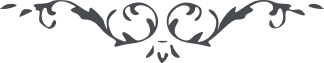 ١٦ … از حوادث و وقوعات اگر پرسی همان است که از پيش مرقوم گشت بعضی از بی‌انصافان از ناقضان و عوانان به دربار اعليحضرت سلطان صرف افترا تبليغاتی نمودند هيئتی مرکّب از چند نفر مأمور به تحقيق شدند رأساً در نزد دشمنان اعوان ناقضان وارد شدند و از آنان تحقيق کردند و هرچه شنيدند تصديق نمودند مراجعت کردند تا عدالت شهرياری چه کند و موشکافی تاجداری چه نمايد و فی‌الحقيقه کار به دست خداست و مادون لايملکون لأنفسهم نفعاً و لا ضرّاً هميشه چنين بوده است اگر تهمت و افترا به ميان نميآمد هيچوقت مظلومی گرفتار نميشد حضرت مسيح روح العالمين له الفداء در دست يهود مبتلا نميشد و حضرت سيّدالشّهداء روحی له الفداء در کربلا در دست لشکر خونخوار نمی‌افتاد سيّد حصور مظلوم و مقهور نميشد و حضرت زکريّا به منشار منشور نميگشت و قس علی ذلک البواقی ولی ما الحمد للّه صادق دولتيم و ثابت بر خدمت خيرخواه ملّتيم و مهربان با جميع امم جز کلمه خير نگوئيم و جز در راه دوستی و آشتی و راستی و درستی نپوئيم و به غير راحت خلق و آسودگی بشر و رضای الهی نجوئيم… 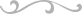 